ROTARY CLUB OF NEWTON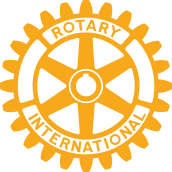 FOR IMMEDIATE RELEASE:Contact: Susan Peghiny                RotaryNewtonMa@gmail.com       The Rotary Club of Newton has selected Newton resident Paul Sullivan as its President for the 2016 – 2017 year. Mr. Sullivan has been an active member of the Club and a vital community volunteer for the Martin Luther King, Jr. Celebration and the Newton Mayor’s Community Prayer Breakfast. Joining the newly elected President for the Installation were his team of officers which included Susan Peghiny, President Elect; Chris Chu, Vice President; Jeffery Tucker, Treasurer; Rae Mintz, Sargeant at Arms; and Maureen Grannan as Secretary/Clerk.     The  Rotary Club of Newton is dedicated to serving the community of Newton through community service work and fund raising projects. It is a volunteer organization that seeks to improve the lives of people in need throughout the community and the world. Members come from all walks of life, from business, education and nonprofit organizations. Sanctioned by Rotary International, the club works to support local service agencies and projects in other countries. The Club was established in 1923 with a vision to strengthen the community through service. This commitment has never waivered and as President, Mr. Sullivan called upon the membership not only to continue with what it has been doingbut participate in new and exciting initiatives with which to build community.      This year, Rotary Club of Newton will launch Interact clubs in Newton schools to give young people the opportunity to serve their community in fun and creative ways. The Interact clubs will seek leadership from students in middle schools and high schools to develop programs important to the students. Interested students should contact Paul Sullivan at RotaryNewtonMa@gmail.com for more information.      The Rotary welcomes new members who want to support the community and improve lives. Our primary fund raising event this year was “Newton Has Talent”, which has become a hallmark event in the city. As we move forward and expand our efforts to provide greater levels of support to the community, more fund raising events and service projects are on the agenda. If you are interested in serving Newton residents of all ages, and having fun in the process, contact Paul Sullivan at at RotaryNewtonMa@gmail.com. Also, please visit us at www.RotaryNewton.org or find us us on Facebook or Instagram.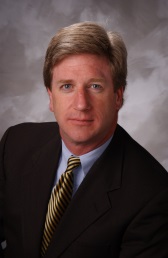 Newton Activist Paul SullivanCalled upon to head the Rotary Club of Newton